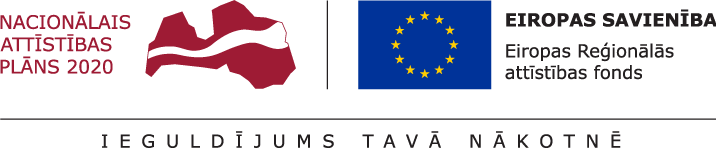 17.08.2020.		Talsu novada pašvaldība 2020.gada 12.augustā ir parakstījusi Vienošanos par projekta Nr. 5.6.2.0/20/I/009 “Publiskās infrastruktūras attīstība Talsos rūpnieciskās teritorijas darbības nodrošināšanai, 2.kārta” īstenošanu.Projekta mērķis- Ieguldīt investīcijas Talsu pilsētas rūpnieciskajā teritorijā, pārbūvējot Stendes ielu un izbūvējot rotācijas apli, kas uzlabos infrastruktūru un nodrošinās uzņēmējdarbības attīstību, veicinot Talsu novada ekonomisko izaugsmi.Projekta ietvaros pilnībā tiks pārbūvēta Stendes iela Talsos, tiks atjaunots ielas apgaismojums, izbūvēts veloceliņš un Brīvības- F. Blumbaha- Saules – Stendes ielu krustojumā izbūvēts rotācijas aplis.Būvprojekta autors ir SIA “Tomus”, ir izsludinātas iepirkumu procedūras būvdarbu veikšanai un būvuzraudzības nodrošināšanai. Plānots, ka būvdarbi varētu uzsākties oktobra mēnesī.Projekta kopējās izmaksas ir 1 736 966,03 EUR, tai skaitā ERAF finansējums 1 388 839,68 EUR, valsts budžeta finansējums- 61 272,34 EUR un pašvaldības līdzfinansējums 286 854,01 EUR. Projekta īstenošanas termiņš- 2022.gada 11.oktobris.Aiva DimanteAttīstības plānošanas un projektu vadības nodaļas Projektu vadības daļas vadītāja 